                                                                                                               بسمه تعالي                                                                                                                                                                                                                                      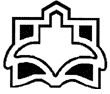                                                       معاونت آموزش و تحقیقات                                                                                                                  دانشگاه علوم پزشكي و خدمات بهداشتي و درماني اراك                                                                                                                                                                                                                                                                                                                                                                                                                                                                                                                                                                                                                                                                                                                                  مرکز مطالعات و توسعه آموزش علوم پزشکیفرم طرح  درس ويژه دروس نظري بخش الف:نام و نام خانوادگي مدرس: حامد پرنیخ           آخرين مدرك تحصيلي: کارشناسی ارشد                   رشته تحصيلي: تکنولوژی جراحی                      مرتبه علمی: مربی            گروه آموزشي: اتاق عمل          نام دانشكده: پیراپزشکی             رشته تحصيلي فراگيران:  تکنولوژی جراحی           مقطع: کارشناسی               نيمسال تحصیلی:  اول 1403-1402        تعداد فراگيران:  11 نفر         عنوان واحد درسی به طور كامل:  تکنولوژی جراحی گوش،حلق ،بینی، فک و صورت و مراقبت های آن        تعداد واحد:2                تعداد جلسه:16                       محل تدریس: ساختمان امام محمدباقر                                    عنوان درس پيش نياز:فیزیولوژی1- تشریح2- آسیب شناسی و بافت شناسی بخش ب:هدف کلی  در واقع نشان دهنده هدف اصلی آن جلسه تدریس خواهد بود که هر هدف کلی به چند هدف ویژه رفتاری تقسیم می شود.اهداف ویژه رفتاری دارای فعل رفتاری ، معیار، محتوا و شرایط هستند و در حیطه های شناختی، عاطفی و روان حرکتی طراحی می شود. این اهداف در تعیین متد و وسایل آموزشی موثر هستند.شيوه پيشنهادي براي ارزشيابي دانشجو در اين درس:برای بخش نظری، از انواع روشهاي ارزشيابي در حيطه شناختي براساس نظر استاد (چند گزينه اي، تشريحي، مقايسه اي، fill in the blank  و ...) در ميان ترم و پايان ترم استفاده گردد. برای بخش عملی، از چک لیست ها به منظور تعیین توانایی دانشجو استفاده شود.شماره جلسههدف کلی جلسهاهداف ويژه رفتاري(بر اساس سه حيطه اهداف آموزشي: شناختي، عاطفي، روان حركتي)روش یاددهیوسایل آموزشیمحل تدريسفعالیت های یاددهیشيوه ارزشيابيمنابع تدريسشماره جلسههدف کلی جلسهاهداف ويژه رفتاري(بر اساس سه حيطه اهداف آموزشي: شناختي، عاطفي، روان حركتي)روش یاددهیوسایل آموزشیمحل تدريسفعالیت های یاددهیشيوه ارزشيابي1آشنایی با آناتومی، فیزیولوژی گوشآشنایی با اصطلاحات  و اختصارات جراحی گوشفراگیران:آناتومی گوش داخلی، میانی و خارجی را شرح دهد.فیزیولوژی گوش را شرح دهد.اصطلاحات مربوط به جراحی های چشم را از یکدیگر تمیز دهد.شناختیپاورپوینت، ویدیو پروژکتور، وایت برد، ویدئوساختمان امام محمد باقرسخنرانی و بحث گروهی، نقد ویدئو- حضور در کلاس و انجام تکالیف و مشارکت فعال در بحث 20 درصد- آزمون های دوره ای 20 درصد- آزمون کتبی پایان ترم 60 درصد1-Alexander's Care of the Patient in Surgery 16th Edition, Kindle Edition  2- Berry & Kohn's Operating Room Technique3- Surgical Technology for the Surgical Technologist: A Positive Care Approach 5th Edition2- آشنایی با پاتولوژی های شایع گوش خارجی- آشنایی با انواع کاهش شنواییفراگیران:انواع بيماری های گوش خارجي( اجسام خارجي،اوتيت اکسترن، اوتيت اکسترن بدخيم، تجمع سرومن، تروما و آسيب( را بشناسد.علل متداول در بيماری های گوش خارجي( اجسام خارجي،اوتيت اکسترن، اوتيت اکسترن بدخيم، تجمع سرومن، تروما و آسي) را توضيح دهد.عالئم باليني در بيماران مبتلا به اختالالت گوش خارجي( اجسام خارجي،اوتيت اکسترن، اوتيت اکسترن بدخيم، تجمع سرومن، تروما و آسيب) را بيان کند.انواع کاهش شنوایی را نام ببرد.شناختیپاورپوینت، ویدیو پروژکتور، وایت برد، ویدئوساختمان امام محمد باقرسخنرانی و بحث گروهی، نقد ویدئو- حضور در کلاس و انجام تکالیف و مشارکت فعال در بحث 20 درصد- آزمون های دوره ای 20 درصد- آزمون کتبی پایان ترم 60 درصد1-Alexander's Care of the Patient in Surgery 16th Edition, Kindle Edition  2- Berry & Kohn's Operating Room Technique3- Surgical Technology for the Surgical Technologist: A Positive Care Approach 5th Edition3آشنایی با اقدامات و تست های تشخیصیآشنایی با توجهات و ملاحظات قبل از پروسیجر های جراحی گوشفراگیران:انواع تست های تشخیصی در پروسیجر های گوش را بتواند نام ببرد و اندیکاسیون های آن ها را شرح دهد.ملاحظات پرستاری در جراحي های سرپايي را بدا ند.بتواند استاندارهای عملي اتاق عمل( بررسي،تشخيص،برنامه ريزی، اجرا و ارزشيابي) را مرتبط با جراحي های گوش،بيني و سينوس ها و حلق را طراحي کند.وظايف تكنولوژيست جراحي در اعمال جراحي گوش را شرح دهد( پوزيشن،پرپ، درپ، بيهوشي، ايمني، آماده سازی محل عمل،مانيتورينگ عصب صورتي، ميكروسكوپ جراحي، تجهيزات و ابزار(شناختیپاورپوینت، ویدیو پروژکتور، وایت برد، ویدئوساختمان امام محمد باقرسخنرانی و بحث گروهی، نقد ویدئو- حضور در کلاس و انجام تکالیف و مشارکت فعال در بحث 20 درصد- آزمون های دوره ای 20 درصد- آزمون کتبی پایان ترم 60 درصد1-Alexander's Care of the Patient in Surgery 16th Edition, Kindle Edition  2- Berry & Kohn's Operating Room Technique3- Surgical Technology for the Surgical Technologist: A Positive Care Approach 5th Edition4آشنایی با ابزار های جراحی کاربردی در گوشآشنایی با تجهیزات مورد نیاز در پروسیجر های ENTاشنایی با انواع اپروچ های جراحی گوشفراگیران:ابزار های کاربردی در جراحی گوش را نام ببرد.وسایل میکروسرجری گوش را از یکدیگر تمایز دهد(شکلی) .نحوه مراقبت و چگونگی جابه‌جایی ابزار های گوش را شرح دهد.تجهیزات مورد نیاز در جراحی های گوش را به همراه کاربرد آن ها توضیح دهید( دریل ها – تحریک کننده عصب و ....).اقلام دارویی که در طول اعمال جراحی گوش ممکن است استفاده شوند را توضیح دهد.روش های دسترسی در جراحی گوش را توضیح دهد.پروسیجر های جراحی گوش را بر اساس نوع دسترسی طبقه بندی کند.شناختیپاورپوینت، ویدیو پروژکتور، وایت برد، ویدئوساختمان امام محمد باقرسخنرانی و بحث گروهی، نقد ویدئو- حضور در کلاس و انجام تکالیف و مشارکت فعال در بحث 20 درصد- آزمون های دوره ای 20 درصد- آزمون کتبی پایان ترم 60 درصد1-Alexander's Care of the Patient in Surgery 16th Edition, Kindle Edition  2- Berry & Kohn's Operating Room Technique3- Surgical Technology for the Surgical Technologist: A Positive Care Approach 5th Edition5آشنایی با پاتولوژی های گوش میانیآشنایی با تکنیک های اعمال جراحی میرینگوتومی، VT گذاری ، تمپانوپلاستیفراگیران:انواع بيماری های گوش میانی (اوتيت مياني، اتواسكلروز، تروما به گوش مياني، ماستوئیدیت و کلستئاتوم و .. ) نام ببرد.علل متداول در بيماری های گوش میانی ( اوتيت مياني، اتواسكلروز، تروما به گوش میانی ، ماستوئیدیت، کلستئاتوم و ... ) شرح دهد.علائم بالینی در بیماری های گوش میانی ( اوتيت مياني، اتواسكلروز، تروما به گوش میانی ، ماستوئیدیت، کلستئاتوم و ... ) توضیح دهد.تکنیک جراحی های میرینگوتومی، تمپانوپلاستی را شرح دهد.انواع تمپانوپلاستی را بر اساس آسیب ساختارهای میانی گوش طبقه بندی کند.درمان های جراحی مناسب برای انواع آسیب های گوش میانی را بیان کند.شناختیپاورپوینت، ویدیو پروژکتور، وایت برد، ویدئوساختمان امام محمد باقرسخنرانی و بحث گروهی، نقد ویدئو- حضور در کلاس و انجام تکالیف و مشارکت فعال در بحث 20 درصد- آزمون های دوره ای 20 درصد- آزمون کتبی پایان ترم 60 درصد1-Alexander's Care of the Patient in Surgery 16th Edition, Kindle Edition  2- Berry & Kohn's Operating Room Technique3- Surgical Technology for the Surgical Technologist: A Positive Care Approach 5th Edition6آشنایی با تکنیک های جراحی ماستوئیدکتومی ، استاپدکتومی ، استاپدوتومی فراگیران:اهمیت بالینی مثلث MC Evens را توضیح دهد.انواع تکنیک جراحی ماستوئدکتومی را شرح دهد.پروسیجر های Canal wall up و Canal wall down را توضیح دهد.تکنیک جراحی استاپدکتومی را شرح دهد.تکنیک جراحی استاپدوتومی را شرح دهد.اندیکاسیون جراحی استاپدکتومی و استاپدوتومی را بیان کند.شناختیپاورپوینت، ویدیو پروژکتور، وایت برد، ویدئوساختمان امام محمد باقرسخنرانی و بحث گروهی، نقد ویدئو- حضور در کلاس و انجام تکالیف و مشارکت فعال در بحث 20 درصد- آزمون های دوره ای 20 درصد- آزمون کتبی پایان ترم 60 درصد1-Alexander's Care of the Patient in Surgery 16th Edition, Kindle Edition  2- Berry & Kohn's Operating Room Technique3- Surgical Technology for the Surgical Technologist: A Positive Care Approach 5th Edition7آشنایی با پاتولوژی های گوش داخلیآشنایی با پروسیجر های جراحی گوش داخلی( شانت گذاری آندولنف، جراحی فیستول پری لنفاتیک، آکوستیک نوروما و....)اشنایی با تکنیک جراحی لابیرنتکتومیآشنایی با مراقبت ها و عوارض های مهم اعمال جراحی گوشفراگیران:انواع بيماری های گوش داخلی(بیماری حرکت، منییر، لابیرنتیت، سرگیجه وضعیتی خوش خیم، فیستول پریلنفاتیک، آکوستیک نوروما )را بشناسد.علل متداول در بيماری های گوش داخلی (بیماری حرکت، منییر، لابیرنتیت، سرگیجه وضعیتی خوش خیم، فیستول پریلنفاتیک، آکوستیک نوروما ) را توضيح دهد.عالئم باليني در بيماران مبتلا به اختالالت گوش داخلی (بیماری حرکت، منییر، لابیرنتیت، سرگیجه وضعیتی خوش خیم، فیستول پریلنفاتیک، آکوستیک نوروما ) را بيان کند.تکنیک جراحی شانت گذاری آندولنف را شرح دهد.تکنیک جراحی آکوستیک نوروما را شرح دهد.تکنیک جراحی لابیرنتکتومی را شرح دهد.عوارض های مهم اعمال جراحی گوش را توضیح دهد.شناختیپاورپوینت، ویدیو پروژکتور، وایت برد، ویدئوساختمان امام محمد باقرسخنرانی و بحث گروهی، نقد ویدئو- حضور در کلاس و انجام تکالیف و مشارکت فعال در بحث 20 درصد- آزمون های دوره ای 20 درصد- آزمون کتبی پایان ترم 60 درصد1-Alexander's Care of the Patient in Surgery 16th Edition, Kindle Edition  2- Berry & Kohn's Operating Room Technique3- Surgical Technology for the Surgical Technologist: A Positive Care Approach 5th Edition8آشنایی با پاتولوژی های لوله استاشآشنایی با انواع ناهنجاری ها گوش خارجیآشنایی با وسایل کمک شنوایی و انواع آنآشنایی با جراحی اتوپلاستی، ایمپلنت حلزون گوش و...فراگیران:انواع اختلالات لوله استاش را بشناسد.تکنیک جراحی توبوپلاستی را شرح دهد.انواع ناهنجاری های مادرزادی گوش خارجی( لاله گوش کوچک، عدم تشکیل لاله گوش ، سینوس ها و فیستول های گوش) را بتواند توضیح دهد.انواع سمعک های مورد استفاده بر اساس شرایط بیمار را نام ببرد.تکنیک جراحی جراحی کاشت حلزون گوش را شرح دهد.تکنیک جراحی جراحی اتوپلاستی را شرح دهد.شناختیپاورپوینت، ویدیو پروژکتور، وایت برد، ویدئوساختمان امام محمد باقرسخنرانی و بحث گروهی، نقد ویدئو- حضور در کلاس و انجام تکالیف و مشارکت فعال در بحث 20 درصد- آزمون های دوره ای 20 درصد- آزمون کتبی پایان ترم 60 درصد1-Alexander's Care of the Patient in Surgery 16th Edition, Kindle Edition  2- Berry & Kohn's Operating Room Technique3- Surgical Technology for the Surgical Technologist: A Positive Care Approach 5th Edition9 آشنایی با آناتومی، فیزیولوژی و پاتولوژی  بینی و سینوس هاآشنایی با توجهات قبل از عمل مربوط به بینی و سینوس هاآشنایی با توجهات و ملاحظات قبل از پروسیجر های جراحی بینی و سینوس هافراگیران:آناتومي بيني و سينوس ها را توضيح دهد.فيزيولوژی بيني و سينوس ها را شرح دهد.انواع بيماری های بيني و سينوس ها( رينيت، سينوزيت، اپيستاکسي، هايپرتروفي شاخک های بيني، پوليپ بيني، انحراف سپتوم بيني، سوراخ شدن سپتوم بيني)را بشناسد.علل متداول در بيماری های بيني و سينوس ها( رينيت، سينوزيت، اپيستاکسي، هايپرتروفي شاخک های بيني، پوليپ بيني، انحراف سپتوم بيني، سوراخ شدن سپتوم بيني) را توضيح دهد.علائم باليني در بيماران مبتلا به اختالالت بيني و سينوس ها (رينيت، سينوزيت، اپيستاکسي، هايپرتروفي شاخک های بيني، پوليپ بيني، انحراف سپتوم بيني، سوراخ شدن سپتوم بيني) را بيان کند.وظايف تكنولوژيست جراحي در اعمال جراحي بيني و سينوس را شرح دهد. . ( پوزيشن،پرپ، درپ، بيهوشي، ايمني، آماده سازی محل عمل،مانيتورينگ عصب صورتي، ميكروسكوپ جراحي، تجهيزات و ابزار)شناختیپاورپوینت، ویدیو پروژکتور، وایت برد، ویدئوساختمان امام محمد باقر-کلاس و انجام تکالیف و مشارکت فعال در بحث 20 درصد- آزمون های دوره ای 20 درصد- آزمون کتبی پایان ترم 60 درصد1-Alexander's Care of the Patient in Surgery 16th Edition, Kindle Edition  2- Berry & Kohn's Operating Room Technique3- Surgical Technology for the Surgical Technologist: A Positive Care Approach 5th Edition10آشنایی با اقدامات جراحی در کنترل خون ریزی بینیآشنایی با تکنیک های جراحی  سپتوپلاستی و رینوپلاستیفراگیران:اپیستاکسی را تعریف کند.ویژگی انواع اپپیستاکسی هارا توصیف کند.اقدامات لازم برای کنترل کردن خون ریزی های خلفی و قدامی بینی را توضیح دهد.لیگاسیون شریان های مناسب برای کنترل خونریزی های خلفی و قدامی را بشناسد.اهداف تکنیک سپتوپلاستی و رینوپلاستی را   بایکدیگر مقایسه کند.ابزار های مورد نیاز در پروسیجر سپتولاستی و رینوپلاستی را نام ببرد .تکنیک جراحی باز و بسته سپتوپلاستی را شرح دهد.انواع تکنیک جراحی رینوپلاستی را بشناسد.انواع گرفت هایی که جراح در پروسیجر به کار می برد را بتواند توضیح دهد.شناختیپاورپوینت، ویدیو پروژکتور، وایت برد، ویدئوساختمان امام محمد باقرسخنرانی و بحث گروهی، نقد ویدئو-کلاس و انجام تکالیف و مشارکت فعال در بحث 20 درصد- آزمون های دوره ای 20 درصد- آزمون کتبی پایان ترم 60 درصد1-Alexander's Care of the Patient in Surgery 16th Edition, Kindle Edition  2- Berry & Kohn's Operating Room Technique3- Surgical Technology for the Surgical Technologist: A Positive Care Approach 5th Edition11آشنایی با تکنیک جراحی اندوسکوپی عملکردی سینوس(FESS) آشنایی با تکنیک های  جراحی سینوس ها( پولیپکتومی، توربینکتومی ، آنتروستومی، بالون سینوپلاستی)فراگیران:مزایا و معایب تکنیک جراحی باز و آندوسکوپی سینوس ها را مقایسه کند.وسایل و ابزار های لازم در جراحی های آندوسکوپی سینوس را بشناسد.تکنیک جراحی FESS را شرح دهد.تکنیک جراحی پولیپکتومی زا شرح دهد.تکنیک جراحی توربینکتومی را شرح دهد.تکنیک جراحی آنتروستومی را شرح دهد.تکنیک جراحی بالون سینوپلاستی را شرح دهد.شناختیپاورپوینت، ویدیو پروژکتور، وایت برد، ویدئوساختمان امام محمد باقرسخنرانی و بحث گروهی، نقد ویدئو-کلاس و انجام تکالیف و مشارکت فعال در بحث 20 درصد- آزمون های دوره ای 20 درصد- آزمون کتبی پایان ترم 60 درصد1-Alexander's Care of the Patient in Surgery 16th Edition, Kindle Edition  2- Berry & Kohn's Operating Room Technique3- Surgical Technology for the Surgical Technologist: A Positive Care Approach 5th Edition12آشنایی با اناتومی، فیزیولوژی و پاتولوژی  دهان، حلق و حنجره(بخش اول)فراگیران:آناتومي دهان، حلق، حنجره را توضيح دهد.فيزيولوژی دهان، حلق، خنجره را شرح دهدانواع بيماری های دهان، حلق، حنجره(سرطان حفره دهان، پاروتيت، سيال آدنيت، سنگهای بزاقي، نئوپالسم غدد بزاقي، تونسيليت، آدنوئيديت، آبسه های روی لوزه، فارنژيت، اپي گلوتيت، سندرم آپنه خواب، اجسام خارجي، نئوپالسم حنجره، پوليپ طناب صوتي، الرينژيت، تروما به حنجره، شكستگي استخوان هائوييد) را بشناسد.علل متداول در بيماری های دهان، حلق، خنجره( سرطان حفره دهان، پاروتيت، سيال آدنيت، سنگهای بزاقي، نئوپلاسم غدد بزاقي، تانسيليت، آدنوئيديت، آبسه های روی لوزه، فارنژيت، اپي گلوتيت، سندرم آپنه خواب، اجسام خارجي، نئوپالسم حنجره، پوليپ طناب صوتي، فارنژیت، تروما به حنجره، شكستگي استخوان هائوييد) را توضيح دهد.عالئم باليني در بيماران مبتال به اختالالت دهان، حلق، خنجره( سرطان حفره دهان، پاروتيت، سيال آدنيت، سنگهای بزاقي، نئوپلاسم غدد بزاقي، تانسيليت، آدنوئيديت، آبسه های وی لوزه، فارنژيت، اپي گلوتيت، سندرم آپنه خواب، اجسام خارجي، نئوپلاسم حنجره، پوليپ طناب صوتي، فارينژيت، تروما به حنجره، شكستگي استخوان هائوييد) را بيان کند.شناختیپاورپوینت، ویدیو پروژکتور، وایت برد، ویدئوساختمان امام محمد باقرسخنرانی و بحث گروهی، نقد ویدئو-کلاس و انجام تکالیف و مشارکت فعال در بحث 20 درصد- آزمون های دوره ای 20 درصد- آزمون کتبی پایان ترم 60 درصد1-Alexander's Care of the Patient in Surgery 16th Edition, Kindle Edition  2- Berry & Kohn's Operating Room Technique3- Surgical Technology for the Surgical Technologist: A Positive Care Approach 5th Edition1-Alexander's Care of the Patient in Surgery 16th Edition, Kindle Edition  2- Berry & Kohn's Operating Room Technique3- Surgical Technology for the Surgical Technologist: A Positive Care Approach 5th Edition13آشنایی با اناتومی، فیزیولوژی و پاتولوژی  دهان، حلق و حنجره(بخش دوم )آشنایی با تکنیک های جراحی غدد بزاقی ( ساب مندیبولار ، پاروتیدکتومی )فراگیران :تست های تشخيصي متداول در تشخيص بيماری های دهان، حلق، خنجره(سرطان حفره دهان، پاروتيت، سيال آدنيت، سنگهای بزاقي، نئوپالسم غدد بزاقي، تانسيليت، آدنوئيديت، آبسه های روی لوزه، فارنژيت، اپي گلوتيت، سندرم آپنه خواب، اجسام خارجي، نئوپلاسم حنجره، پوليپ طناب صوتي، فارينژيت، تروما به حنجره، شكستگي استخوان هائوييد) را توضيح دهد.درمان های متداول طبي و جراحي در بيماری های دهان، حلق، خنجره(سرطان حفره دهان، پاروتيت، سيال آدنيت، سنگ های بزاقي، نئوپلاسم غدد بزاقي، تانسيليت، آدنوئيديت، آبسه های روی لوزه، فارنژيت، اپي گلوتيت، سندرم آپنه خواب، اجسام خارجي، نئوپلاسم حنجره، پوليپ طناب صوتي، فارينژيت، تروما به حنجره، شكستگي استخوان هائوييد) را توضيح دهد.اندیکاسیون های جراحی غدد بزاقی را بشناسد.تکنیک جراحی پاروتیدکتومی را شرح دهد.تکنیک جراحی ساب مندیبولار را شرح دهد.شناختیپاورپوینت، ویدیو پروژکتور، وایت برد، ویدئوساختمان امام محمد باقرسخنرانی و بحث گروهی، نقد ویدئو-کلاس و انجام تکالیف و مشارکت فعال در بحث 20 درصد- آزمون های دوره ای 20 درصد- آزمون کتبی پایان ترم 60 درصد1-Alexander's Care of the Patient in Surgery 16th Edition, Kindle Edition  2- Berry & Kohn's Operating Room Technique3- Surgical Technology for the Surgical Technologist: A Positive Care Approach 5th Edition14آشنایی با تکنیک های جراحی ( تانسیلکتومی ، آدنوئیدکتومی ، اوولوپالاتوفارینگوپلاستی)آشنایی با عوارض و مراقبت های بعذ از جراحی ( A&T , UP3 )فراگیران:انواع روش های تانسیلکتومی را بیان کند.تکنیک جراحی آدنوتاسیلکتومی(A&T)  را شرح دهد.اندیکاسیون های جراحی UPPP را توضیح دهد.تکنیک جراحی UP3 را شرح دهد.عوارض مربوط به جراحی های (تانسیلکتومی و ادنوئیدکتومی و UP3  ) را بیان کند.شناختیپاورپوینت، ویدیو پروژکتور، وایت برد، ویدئوساختمان امام محمد باقرسخنرانی و بحث گروهی، نقد ویدئو-کلاس و انجام تکالیف و مشارکت فعال در بحث 20 درصد- آزمون های دوره ای 20 درصد- آزمون کتبی پایان ترم 60 درصد1-Alexander's Care of the Patient in Surgery 16th Edition, Kindle Edition  2- Berry & Kohn's Operating Room Technique3- Surgical Technology for the Surgical Technologist: A Positive Care Approach 5th Edition15آشنایی با تکنیک های جراحی تراکئوتومی ، تراکئوستومی و لارنژکتومیفراگیران:تفاوت تراکئوستومی و تراکئوتومی را توضیح دهد.اندیکاسیون های تراکئوستومی و تراکئوتومی را بیان کند.تکنیک جراحی تراکئوستومی را شرح دهد.انواع تکنیک جراحی لارنژکتومی را بشناسد.فلپ های استفاده شده برای بازسازی نواحی سر و گردن را بشناسد.-کلاس و انجام تکالیف و مشارکت فعال در بحث 20 درصد- آزمون های دوره ای 20 درصد- آزمون کتبی پایان ترم 60 درصد1-Alexander's Care of the Patient in Surgery 16th Edition, Kindle Edition  2- Berry & Kohn's Operating Room Technique3- Surgical Technology for the Surgical Technologist: A Positive Care Approach 5th Edition16آشنایی با انواع شکستگی های فک و صورتآشنایی با تکنیک کارگذاری آرچ بار ، انواع فیکساسیون های صورتفراگیران:شکستگی های کاسه چشم را شرح دهد.شکستگی های استخوان مندیبل را شزح دهد.شکستگی های ماگزیلا و بخش میانی صورت را شرح دهد.تعبیه آرچ بار و انواع فیکساسیون های استخوان صورت را توضیح دهد.شناختیپاورپوینت، ویدیو پروژکتور، وایت برد، ویدئوساختمان امام محمد باقرسخنرانی و بحث گروهی، نقد ویدئو-کلاس و انجام تکالیف و مشارکت فعال در بحث 20 درصد- آزمون های دوره ای 20 درصد- آزمون کتبی پایان ترم 60 درصد1-Alexander's Care of the Patient in Surgery 16th Edition, Kindle Edition  2- Berry & Kohn's Operating Room Technique3- Surgical Technology for the Surgical Technologist: A Positive Care Approach 5th Edition